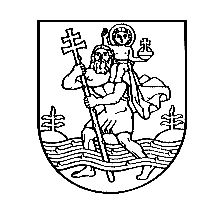 VINIAUS SOFIJOS KOVALEVSKAJOS GIMNAZIJOS DIREKTORIUSĮSAKYMASDĖL VILNIAUS SOFIJOS KOVALEVSKAJOS GIMNAZIJOS COVID-19 SITUACIJŲ VALDYMO GRUPĖS SUDARYMO IR DARBO KARANTINO SĄLYGOMIS PLANO PATVIRTINIMO2020 m. kovo   24  d. Nr. V-65 VilniusVadovaudamasis Vilniaus miesto savivaldybės administracijos direktoriaus 2020 m. kovo 20 d. įsakymu Nr. 30-653/20,s u d a r a u COVID-19 situacijų valdymo grupę (toliau – Grupė):n u r o d a u  Grupės susirinkimus organizuoti 1 kartą per savaitę. Ugdymo įstaigoje nustačius darbuotojo užsikrėtimą COVID-19 infekcija, susirinkimus organizuoti 1 kartą per dieną (susirinkimas gali būti organizuojamas nuotoliniu būdu, naudojant išmaniąsias technologijas);t v i r t i n u  ugdymo įstaigos darbo karantino sąlygomis planą (pridedama);į p a r e i g o j u  raštinės vadovę Kristiną Dementjevą supažindinti per Eduka el. dienyną ugdymo įstaigos darbuotojus su šiuo įsakymu;p a s i l i e k u  įsakymo vykdymo kontrolę sau.Vaidmuo grupėjeDarbuotojas1.1.Grupės vadovė –   direktorėAsta MarinaitėTel. nr. 8 611 263311.2.Grupės narė – direktoriaus pavaduotoja ugdymuiLiudmila OvčinikovaTel. nr. 8 699 281171.3.Grupės narė - direktoriaus pavaduotoja ugdymuiJelena ŠepelevaTel. nr. 8 670 620621.4.Grupės narys – pastatų prižiūrėtojasSigitas SkrockasTel. nr. 8 686 212051.5.Grupės narė – raštinės vadovėKristina DementjevaTel. nr.  658 88912DirektorėAsta Marinaitė